INSTITUTO FEDERAL DE EDUCAÇÃO, CIÊNCIA E TECNOLOGIADO SUL DE MINAS GERAIS CAMPUS POUSO ALEGREPROGRAMA DE PÓS-GRADUAÇÃO EM XXXXXXXXXXNOME DO AUTORTÍTULO DO TRABALHO: SUBTÍTULO (se houver)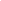 POUSO ALEGREAnoNOME DO AUTORTÍTULO DO TRABALHO: SUBTÍTULO (se houver)Trabalho de Conclusão do Curso da Pós-Graduação em xxxxxxxxxxxxxxxx do IFSULDEMINAS – Campus Pouso Alegre, como requisito para a obtenção do título de Especialista em xxxxxxxxxxxx.Orientador: Prof. M.e Xxxxxxxx XxxxxxxxOrientadora: Profª. M.ª xxxxxxCoorientador (se houver): Prof. Dr.   Xx XxCoorientadora (se houver): Profª. Dra.xxxx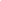 POUSO ALEGREAnoPágina reservada para ficha catalográfica que deve ser confeccionada pela biblioteca.A ficha catalográfica deve ser  solicitada para o e-mail da biblioteca: biblioteca.pousoalegre@ifsuldeminas.edu.br com o trabalho, em pdf, anexado. O prazo é de cinco dias úteis para a entrega da ficha Dados Internacionais de Catalogação na PublicaçãoIFSULDEMINAS – CAMPUS  Pouso AlegreBiblioteca Paulo Freire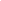 Elaborada por xxxxxxxx – CRB  Bibliotecário IFSULDEMINAS – Campus Pouso AlegreERRATA (OPCIONAL)MORAIS, Lara Bueno. Extração de óleo de eucalipto. Pouso Alegre, 2019. 39 f. TCC (Graduação em Licenciatura em Química) - IFSULDEMINAS, Pouso Alegre, 2019.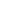 NOME DO AUTORTÍTULO DO TRABALHO: SUBTÍTULO (se houver)Trabalho de Conclusão do Curso de Pós-Graduação em xxxxxxxxxxxxxxxx do IFSULDEMINAS – Campus Pouso Alegre, como requisito para a obtenção do título de Especialista em xxxxxxxxxxxx.Aprovado em: ____ de ________________ de ________.BANCA EXAMINADORA________________________________________Prof.Dr. Xxxxxxxxx Xxxxxxx,OrientadorInstituição xxxxx_________________________________________Prof. Dr.  Xxxxxxxxx XxxxxxxInstituição xxx_________________________________________Prof. Dr. Xxxxxxxxx XxxxxxxInstituição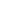 DEDICATÓRIA (OPCIONAL) Não possui título indicando a palavra dedicatóriaDedico este trabalho a Deus e aos meus pais João de Assis e Maria Thereza (in memorian) com todo amor e gratidão.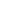 AGRADECIMENTOS (OPCIONAL)À CAPES, pelo apoio financeiro com a manutenção da bolsa de auxílio.Ao Prof. Dr. Xxxxx Xxxxx Xxxxx, pela excelente orientação.Aos professores participantes da banca examinadora Xxxxx Xxxxx Xxxxx e Xxxxx Xxxxx Xxxxx pelo tempo, pelas valiosas colaborações e sugestões.Aos professores entrevistados, pelo tempo concedido nas entrevistas.Aos colegas da turma de mestrado, pelas reflexões, críticas e sugestões recebidas.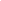 EPÍGRAFE (OPCIONAL) Não possui título indicando a palavra Epígrafe“Nada na vida deve ser temido, somente compreendido. Agora é hora de compreender mais para temer menos.” (CURIE, 1977, tradução nossa).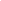 RESUMOO resumo deve ser informativo, conter de 150 a 500 palavras e organizado de acordo com a estrutura do trabalho sendo: Introdução: Apresente seu tema dentro de um contexto. Aqui você pode reproduzir um trecho da própria introdução, sem muitos detalhes.  Objetivo: Faça uma transição e apresente o objetivo geral do seu trabalho. O leitor precisa entender qual é o objetivo da sua pesquisa e o que você pretende alcançar. Métodos: Descreva resumidamente os métodos utilizados para alcançar o objetivo e apresente seus objetivos específicos. Resultados: Qual é a principal descoberta do seu estudo? Certifique-se de responder à pergunta de pesquisa definida. O leitor quer saber qual é o resultado do estudo. Conclusão: Qual é a principal mensagem que você deseja transmitir aos leitores?O presente artigo destaca a [xxxxxxxxxxxxxxxxx] (Introdução - Contextualização) Nesse sentido, esta pesquisa buscou [xxxxxxxxxxxxxxxxxxxxxxxx (Objetivo Geral). Os dados foram coletados por meio de ….(Métodos).  Desse modo, observa-se que a …. (Resultados). O trabalho apresenta a conclusão de que [xxxx](Conclusão)Palavras-chave: Palavra 1. Palavra 2. Palavra 3. ABSTRACTTradução do resumo em língua vernácula para outro idioma de propagação internacional (em inglês ABSTRACT, em francês RESUMÉ, em espanhol RESUMEN). Abstract abstract abstract abstract abstract abstract abstract abstract abstract abstract abstract abstract abstract abstract abstract abstract abstract abstract abstract abstract abstract abstract abstract abstract abstract abstract abstract abstract abstract abstract abstract abstract abstract abstract abstract.Keywords: Palavra 1. Palavra 2. Palavra 3.LISTA DE FIGURAS (OPCIONAL QUANDO APLICÁVEL)Obs. A tabela deverá ficar sem bordas. Selecione a tabela e marque a opção sem bordas.LISTA DE GRÁFICOS (OPCIONAL QUANDO APLICÁVEL)Obs. A tabela deverá ficar sem bordas. Selecione a tabela e marque a opção sem bordas.LISTA DE TABELAS (OPCIONAL QUANDO APLICÁVEL)Obs. A tabela deverá ficar sem bordas. Selecione a tabela e marque a opção sem bordas.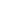 LISTA DE ABREVIATURAS E SIGLAS (OPCIONAL QUANDO APLICÁVEL)Obs A tabela deverá ficar sem bordas. Selecione a tabela e marque a opção sem bordas.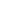 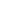 LISTA DE SÍMBOLOS (OPCIONAL QUANDO APLICÁVEL)Obs A tabela deverá ficar sem bordas. Selecione a tabela e marque a opção sem bordas.SUMÁRIO1 INTRODUÇÃOInício da parte textual do trabalho. Tem como finalidade dar ao leitor uma visão concisa do tema investigado, ressaltando o assunto de forma delimitada, ou seja, enquadrando-o sob a perspectiva de uma área do conhecimento, de forma que fique evidente sobre o que se está investigando; o problema de pesquisa, hipótese(s), se houver, a justificativa do tema; os objetivos do trabalho; a organização dos capítulos da monografia ou seções do artigo.Quadro 1 – Exemplos de frases para introdução Fonte: Academique (2020).2 TÍTULO DA SEÇÃO PRIMÁRIA1,5 entre linhas	 Toda seção primária ou capítulo localiza-se no início de página, margeada à esquerda, negrito, fonte 12, Arial ou Times New Roman. O indicativo numérico, em algarismo arábico, recebe um espaço de caractere.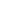 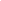 	O texto da seção primária deve ser justificado, espaço entre as linhas de 1,5 e parágrafo de 1,25cm. Entre o título da seção e o texto que o sucede deve ter espaços de 1,5 entre linhas.1,5 entre linhas2.1 Título da Seção Secundária1,5 entre linhas	Toda seção secundária ou subtítulo será margeada à esquerda, fonte Arial ou Times, negrito, tamanho 12 e as primeiras letras das palavras do subtítulo devem ser maiúsculas. Caso o título tenha preposição  deixá-la em letras minúsculas.	O indicativo numérico da seção secundária ou subtítulo será formado  pelo número da seção primária a que pertence, seguido do número que lhe for atribuído na sequência do assunto e separado por ponto.  	O texto da seção secundária deve ser  justificado, espaço entre as linhas de 1,5 e parágrafo de 1,25cm. Tanto o subtítulo da seção e os textos, que o sucedem e precedem, devem ter espaços de 1,5cm.1,5 entre linhas2.1.1 Título da seção terciária 1,5 entre linhas	Toda seção terciária ou subtítulo será margeada à esquerda, fonte Arial ou Times, negrito, tamanho 12 e, apenas, a primeira letra da palavra do subtítulo deverá ser maiúscula. 1,5 entre linhas2.1.1.1 Título da seção quaternária 1,5 entre linhas	Toda seção quaternária ou subtítulo será margeada à esquerda, fonte Arial ou Times, em itálico e negrito, tamanho 12 e, apenas, a primeira letra da palavra do subtítulo deverá ser maiúscula.2.1.1.1.1 Título da seção quinária 1,5 entre linhas	Toda seção quinária ou subtítulo será margeada à esquerda, fonte Arial ou Times, sublinhada, negrito, tamanho 12 e, apenas, a primeira letra da palavra do subtítulo deverá ser maiúscula.3 CONCLUSÃO OU CONSIDERAÇÕES FINAISParte final do texto na qual se apresentam as conclusões apoiadas no desenvolvimento do assunto. É a recapitulação sintética dos objetivos considerando os resultados obtidos. Pode apresentar recomendações e sugestões para pesquisas futuras. Não citar novas referências nesta etapa.O texto da conclusão ou considerações finais deverá ser justificado, espaço entre as linhas de 1,5 e parágrafo de 1,25cm. Entre o título da seção e o texto que o sucede deve ter espaços de 1,5 entre linhas.Texto texto texto texto texto texto texto texto texto texto texto texto texto texto texto  texto texto texto texto texto texto texto texto texto texto texto texto texto texto texto texto texto texto texto texto texto texto texto texto texto texto texto texto texto texto texto texto texto texto texto texto texto texto texto texto texto texto texto texto texto texto.Texto texto texto texto texto texto texto texto texto texto texto texto texto texto texto  texto texto texto texto texto texto texto texto texto texto texto texto texto texto texto texto texto texto texto texto texto texto texto texto texto texto texto texto texto texto texto texto texto texto texto texto texto texto texto texto texto texto texto texto texto texto texto texto texto texto texto texto texto texto texto texto texto texto texto texto texto texto.Texto texto texto texto texto texto texto texto texto texto texto texto texto texto texto  texto texto texto texto texto texto texto texto texto texto texto texto texto texto texto texto texto texto texto texto texto texto texto texto texto texto texto texto texto texto texto texto texto texto texto texto texto texto texto texto texto texto texto texto texto texto texto texto texto texto texto texto texto texto texto texto texto texto texto texto texto texto.REFERÊNCIASACADEMIQUE. Exemplos de frases acadêmicas para redação da seção de introdução. [S.l.], 12 jun. 2020. Facebook: @academique.oficial. Disponível em: https://www.facebook.com/academique.oficial/photos/a.121662676003689/167472788089344. Acesso em: 07 out. 2020.ATKINS,P.; JONES,L. Princípios de química : questionando a vida moderna e o meio ambiente. Porto Alegre: Bookman, 2001.SOBRENOME, Prenome do autor. Título da obra: subtítulo (se houver). Local: Editora, data.SOBRENOME, Prenome do autor (capítulo). Título da obra: subtítulo (se houver). In: SOBRENOME, Prenome do autor (obra). Título da obra: subtítulo (se houver).  Local: Editora, data. Cap.0 (se houver), p. 00-00.SOBRENOME, Prenome do autor. Título da obra: subtítulo (se houver). Local: Editora, data. Disponível em: endereço eletrônico. Acesso em: dia mês(abreviado) ano.Obs. Para elaborar as referências consultar:INSTITUTO FEDERAL DO SUL DE MINAS. Manual para apresentação e normalização de trabalhos acadêmicos do campus Pouso Alegre. Pouso Alegre, 2020. Disponível em:xxxxxx. Acesso em: dia mês. Ano. p.34-57.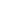 APÊNDICE A –  TÍTULO DO APÊNDICEANEXO A – TÍTULO DO ANEXOÍNDICE (OPCIONAL)Abertura, 12Acomodação, 63Adaptação, 15Aprendizagem, 12, 27Assimilação, 29Condutismo, 103Culturalismo, 103Construtivismo, 15, 50, 71, 93, 105Desequilíbrio, 87Margens: esquerda e superior (3 cm) e direita e inferior (2cm)Papel: A4.Capa: Arial ou Times New Roman, 12, centralizado, negrito, letras maiúsculas e espaço 1,5 entre linhas.Dimensões do logotipo: 2cm de altura e 9cm de largura.Folha de rosto: Autor e título do trabalho: Fonte do texto: Arial ou Times New Roman, 12, centralizado, sem negrito e espaço de 1,5 entre linhas.Natureza do trabalho: Recuo de 8 cm da margem esquerda, espaço simples, tamanho 10 e justificado.Abreviaturas dos títulos acadêmicos: Mestre (M.e), Mestra (M.ª), Doutor (Dr.) e Doutora (Dra.)Local e data: Letras maiúsculas, centralizado, fonte Arial ou Times New Roman, 12 e espaço 1,5 entre linhas.FolhaLinhaOnde se lêLeia-se5210AliaçãoAvaliaçãoFonte: Arial ou Times New Roman, 12.Título: ERRATA, centralizado, negrito e letras maiúsculas.Referência do trabalho: alinhada a esquerda e espaço simples.A indicação dos erros deverá ser feita em tabela conforme modelo acima.Deve ser apresentada em papel avulso e acrescida ao trabalho depois de impresso.Folha de aprovação: Autor e título do trabalho: Arial ou Times New Roman, 12, centralizado, sem negrito e espaço 1,5 entre linhas.Natureza do trabalho: recuo de 8 cm da margem esquerda, espaço simples, tamanho 10 e justificado.Data da aprovação: alinhada a esquerda.Participantes da banca: Arial ou Times New Roman, 12, centralizado, sem negrito e espaço simples entre o nome do professor e a Instituição. Entre um participante da banca e outro inserir dois espaços simples.Dedicatória: Arial ou Times New Roman, 12, espaço entre linhas 1,5 e sem aspas.Texto: Inserido abaixo do meio da página com recuo de 8 cm da margem esquerda.Dispensa o uso da palavra dedicatória como título.Título: AGRADECIMENTOS centralizado, negrito, letras maiúsculas e sem indicativo numérico.Fonte: Arial ou Times New Roman, 12, espaço 1,5 entre linhas.Do título para o texto deverá haver espaço de 1,5 entre linhas e parágrafo de 1,25.Epígrafe: Arial ou Times New Roman, 12, espaço 1,5 entre linhas e entre aspas.Texto: Inserido abaixo do meio da folha, acompanhado da citação e recuo de 8 cm da margem esquerda. Os dados da obra fazem parte da lista de referências do trabalho.Dispensa o uso da palavra epígrafe como título.Se a epígrafe for inserida nas folhas de abertura das seções primárias deve ser digitada em tamanho 10, espaço simples, recuo de 8 cm da margem esquerda, justificada e entre aspas.Fonte: Arial ou Times New Roman, 12.Título: RESUMO – negrito, centralizado, letras maiúsculas e sem indicativo numérico.Texto:  em parágrafo único, sem recuo e com espaço de 1,5 entre linhas.Do título para o texto e do texto para as palavras-chave deixar 1 espaço simples de linha em branco.O termo “Palavras-chave:” deverá ser grafado em negrito, dois pontos e apresentar de 3 a 5 palavras-chaves separadas entre si por ponto e sem negrito.As palavras do título do trabalho não devem ser utilizadas nas palavras-chave.Fonte : Arial ou Times New Roman, 12.Título: ABSTRACT – negrito, centralizado, letras maiúsculas e sem indicativo numérico.Texto:  em parágrafo único, sem recuo e com espaço de 1,5 entre linhas.Do título para o texto e do texto para as palavras-chave deixar 1 espaço simples de linha em branco.O termo “Keywords:” deverá ser grafado em negrito, dois pontos e apresentar de 3 a 5 palavras-chaves separadas entre si por ponto e sem negrito.As palavras do título do trabalho não devem ser utilizadas nas palavras-chave.Figura 1 – Título da figura ..........................................................................................15Figura 2 – Título da figura ..........................................................................................17Figura 3 – Título da figura ..........................................................................................18Quadro 1 – Título do quadro .......................................................................................12Quadro 2 – Título do quadro .......................................................................................13Gráfico 1 – Título do gráfico ......................................................................................10Gráfico 2 - Título do gráfico ........................................................................................11Gráfico 3 – Título do gráfico .......................................................................................12Mapa 1 – Título do mapa .............................................................................................25Organograma 1 – Título do organograma ...................................................................38Fluxograma 1 – Título do fluxograma .......................................................................35Fonte : Arial ou Times New Roman, 12.Título: LISTA DE ILUSTRAÇÕES – negrito, centralizado, letras maiúsculas e sem indicativo numérico.Do título para o texto 1 espaço entre linhas de 1,5.O texto deverá apresentar a designação específica da ilustração, número específico, travessão, título e número da folha/página.Havendo mais de 10 ilustrações de cada tipo (desenhos, esquemas, fluxogramas, fotografias, gráficos, mapas, organogramas, plantas, quadros, retratos e outras) elabora-se lista própria para cada uma.Gráfico 1 - Título do gráfico .....................................................................................19Gráfico 2 -Título do gráfico .....................................................................................20Gráfico 3 -Título do gráfico .....................................................................................21Gráfico 4 - Título do gráfico .....................................................................................22Fonte: Arial ou Times New Roman, 12.Título: LISTA DE GRÁFICOS – negrito, centralizado, letras maiúsculas e sem indicativo numérico.Do título para o texto 1 espaço entre linhas de 1,5.O texto deverá apresentar a designação “Gráfico, número específico, travessão, título e número da folha/página.Tabela 1 - Título da tabela .......................................................................................19Tabela 2 -Título da tabela........................................................................................20Tabela 3 -Título da tabela........................................................................................21Tabela 4 - Título da tabela........................................................................................22Fonte: Arial ou Times New Roman, 12.Título: LISTA DE TABELAS – negrito, centralizado, letras maiúsculas e sem indicativo numérico.Do título para o texto 1 espaço de 1,5 entre linhas.O texto deverá apresentar a designação “Tabela, número específico, travessão, título e número da folha/página.ABNTAssociação Brasileira de Normas Técnicas	IBGEInstituto Brasileiro de Geografia e EstatísticaNBRNorma Brasileira RegulamentarPUCPRPontifícia Universidade Católica do ParanáSIBISistema Integrado de Bibliotecastrad.TradutorFonte: Arial ou Times New Roman, 12.Título: LISTA DE ABREVIATURA E SIGLAS– negrito, centralizado, letras maiúsculas e sem indicativo numérico.Do título para o texto 1 espaço de 1,5 entre linhas.As siglas e abreviaturas deverão ser ordenadas alfabeticamente e alinhamento justificado.$Dólar%Porcentagem£Libra¥Iene€Euro§Parágrafo©Copyright®Marca RegistradaFonte : Arial ou Times New Roman, 12.Título: LISTA DE SÍMBOLOS – negrito, centralizado, letras maiúsculas e sem indicativo numérico.Do título para o texto 1 espaço de 1,5 entre linhas.Fonte : Arial ou Times New Roman, 12.Título: SUMÁRIO – negrito, centralizado, letras maiúsculas e sem indicativo numérico.Do título para o texto 1 espaço de 1,5 entre linhas.INTRODUÇÃO GERALA pesquisa em xxx tem uma longa tradiçãoDesenvolvimentos teóricos recentes revelaram que xxxEsta pesquisa constitui uma área relativamente nova que emergiu de xxxDEFINIÇÃO DO PROBLEMAEste parece ser um problema comum em xxxEsse é um problema complexo e, para simplificá-lo, exige xxxLACUNAS NA LITERATURANão foram encontradas pesquisas anteriores usando a abordagem xxx.No entanto, xxx raramente foi estudado sob esta ótica xxxApenas alguns estudo demonstraram xxxMOTIVAÇÃO DO ESTUDOPara este estudo, foi interessante investigar xxxx.Portanto, é necessária uma nova abordagem para xxxxMETAS E OBJETIVOSO objetivo deste trabalho é desenvolver xxxUm dos principais objetivos deste trabalho foi criar xxxxRELEVÂNCIA DA PESQUISAAs contribuições feitas aqui tem ampla aplicabilidade na xxxxA primeira contribuição principal proposta neste campo é uma xxxA principal contribuição deste trabalho é a solução que ele fornece....Parte textual (introdução, desenvolvimento e conclusão): Arial ou Times New Roman, tamanho 12, alinhamento justificado, espaço de 1,5 entre linhas e parágrafo 1,25.Exceções: citação com mais de 3 linhas (recuo de 4 cm da margem esquerda), notas de rodapé, fonte das ilustrações e tabelas, natureza do trabalho e páginas (Arial ou Times New Roman, tamanho 10 e espaço simples entre as linhas).Título das ilustrações e tabelas: centralizado e sem negrito. Localizado na parte superior do item, identificado pela designação específica e numeração sequencial, travessão e título.Para elaborar o SUMÁRIO automático, durante o desenvolvimento do trabalho, utilize a formatação para as seções:1 SEÇÃO PRIMÁRIA OU CAPÍTULO: use estilo de título 1, negrito, acompanhado do indicativo numérico, com um espaço de caractere, sem ponto e todas as letras do título em maiúsculas.1.1 Seção Secundária ou Subcapítulo: use estilo de título 2,  negrito e a primeira letra de cada palavra do título em maiúscula. Exceção para preposições e conjunções (letra minúscula).1.1.1 Seção terciária: use estilo de título 3, negrito e, somente, a primeira letra da primeira palavra do título em maiúscula.1.1.1.1 Seção quaternária: use estilo de título 4, itálico, negrito e, somente, a primeira letra da primeira palavra do título em maiúscula.1.1.1.1.1.1 Seção quinária: use estilo de título 5, sublinhado, negrito e, somente, a primeira letra da primeira palavra do título em maiúscula.REFERÊNCIA, GLOSSÁRIO, APÊNDICE, ANEXO E ÍNDICE, use estilo título 1, negrito, sem indicativo numérico, letras maiúsculas e centralizado.Os indicativos numéricos das seções (secundária a quinária) serão formados pelo número da seção primária a qual pertence, seguido do número que lhe for atribuído na sequência do assunto e separado por ponto.Fonte : Arial ou Times New Roman, 12.Título: REFERÊNCIAS– negrito, centralizado, letras maiúsculas e sem indicativo numérico.Do título para o texto 1 espaço de 1,5 entre linhas.Formatação das referências: Arial ou Times New Roman, 12, espaço simples entre linhas, alinhadas à esquerda, separadas entre si por um espaço simples em branco e ordenadas alfabeticamente.Fonte : Arial ou Times New Roman, 12.Título: APÊNDICE A– identificado por letras consecutivas, travessão e pelo respectivo título em negrito, centralizado, letras maiúsculas e sem indicativo numérico.Do título para o texto 1 espaço de 1,5 entre linhas.Fonte : Arial ou Times New Roman, 12.Título: ANEXO A– identificado por letras consecutivas, travessão e pelo respectivo título em negrito, centralizado, letras maiúsculas e sem indicativo numérico.Do título para o texto 1 espaço de 1,5 entre linhas.Fonte : Arial ou Times New Roman, 12.Título: ÍNDICE– negrito, centralizado, letras maiúsculas e sem indicativo numérico.Do título para o texto: 1 espaço de 1,5 entre linhas.A lista de palavras deve ser ordenada alfabeticamente, seguida do número da folha/página e separadas entre si por 1,5 entre linhas.